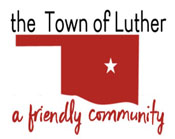 
NOTICE AND AGENDA OF SPECIAL MEETINGBOARD OF TRUSTEES FOR THE TOWN OF LUTHERTHURSDAY, SEPTEMBER 23, 2021, AT 6:30 P.M.LUTHER TOWN HALL108 SOUTH MAIN STREET, LUTHER, OKLAHOMA 73054Call to orderInvocationPledge of AllegianceRoll CallDetermination of a quorumTrustee CommentsTrustee One (Terry Arps)Consideration, discussion and possible action regarding a letter of commitment with Centranet Fiber.Consideration, discussion and possible action to accept the Proof of Loss from OMAG for the 2016 Ford Explorer in the amount of $5,160.73.Consideration, discussion and possible action regarding the purchase of a 2021 Dodge Ram 1500 Classic for the Police Department at the State Contract price of $29,721.25.Trustee Two (Brian Hall)Trustee Three (Carla Caruthers)Consideration, discussion and possible action to authorize the annual purchase of educational fire prevention material from Positive Promotions for an amount not to exceed $650.00, for Fire Prevention Week.Trustee Four (Jeff Schwarzmeier)Trustee Five (Joshua Rowton)Citizen participation:  Citizens may address the Board during open meetings on any matter on the agenda prior to the Board taking action on the matter. On any item not on the current agenda, citizens may address the Board under the agenda item Citizen Participation. Citizens should fill out a Citizen’s Participation Request form and give it to the Mayor. Citizen Participation is for information purposes only, and the Board cannot discuss, act or make any decisions on matters presented under Citizens Participation. Citizens are requested to limit their comments to two minutes.Adjourn._______________________________________Scherrie Pidcock, Acting Town Clerk-TreasurerAgenda Posted Tuesday, September 21, 2021, at Luther Town Hall, on the website at www.townoflutherok.com and on Facebook at The Town of Luther, prior to 6:30 p.m.